Домашнее задание для 1 ОИИ от 17.10.20.24.10. - нотный диктант по первой октаве. Заключительный урок.Расположение ноты "си" на клавиатуре.Запомнить расположение и играть по всей клавиатуре проговаривая название ноты вслух: СПРАВА от трех чёрных клавиш.Расположение ноты "си" первой октавы на нотном стане.Запомнить расположение и прописать ещё одну строчку на нотном стане. Нота "си" первой октавы пишется на третьей линеечке нотного стана: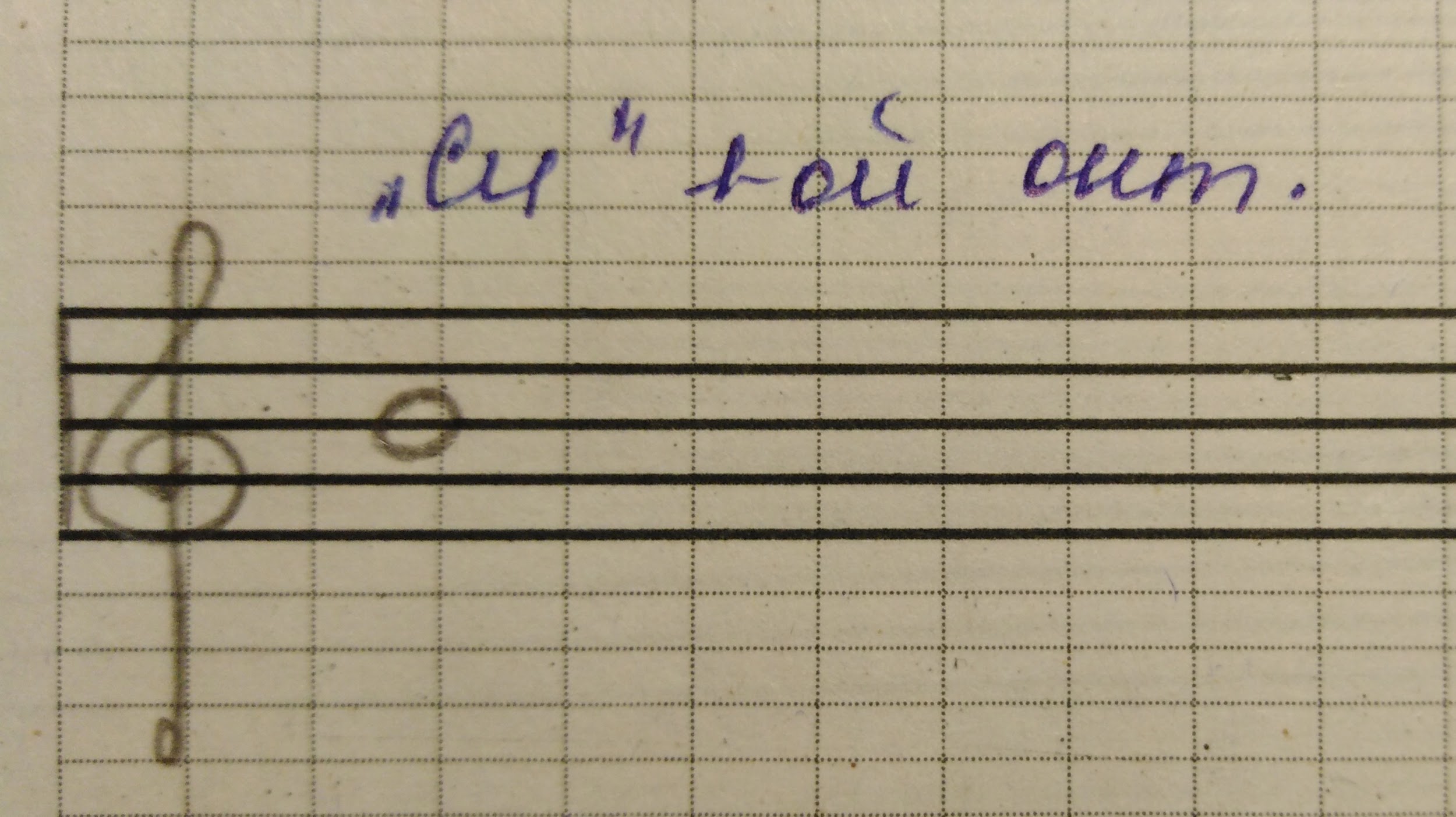 Подготовка к нотному диктанту. Что такое нотный диктант?Это проверка знаний расположения нот на нотном стане. Обычно проводиться в письменном формате. За первую четверть мы прошли расположение нот только первой октавы. К нотному диктанту нужно выучить и очень уверенно знать расположение этих нот.Нотный диктант будет проводиться в письменной форме, на 7 тактов. В каждом отдельном такте по одной ноте первой октавы.Для подготовки задаю нотный диктант по первой октаве: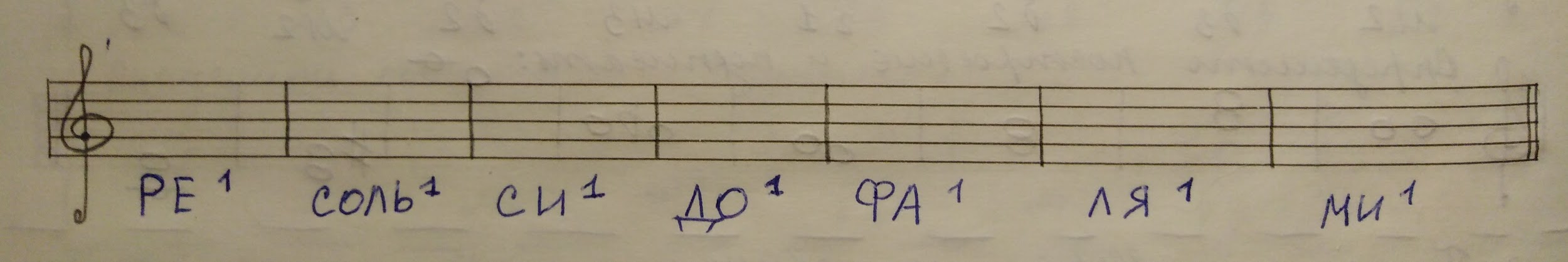 Для тех кто прошёл расположение нот в прошлом учебном году, задаю нотный диктант с длительностями: (см. пункт 4, дз).Именно подобный диктант вы и будете писать на следующем уроке. Поэтому повторяйте написание длительностей (восьмая, четверть, половинная) и особенно НАПРАВЛЕНИЕ ШТИЛЯ у длительностей. Это тоже будет играть роль в оценке.Внимание!На следующий урок принесите тетради в клеточку на 24 листа. Они будут предназначены для записи определений и правил, которые нужно запомнить. И приносить их нужно будет на каждый урок. Тетради для "Слушания музыки" использовать в этих целях нельзя.Задание для тех кто знает расположение нот первой октавы.Написать нотный диктант по первой октаве с длительностями: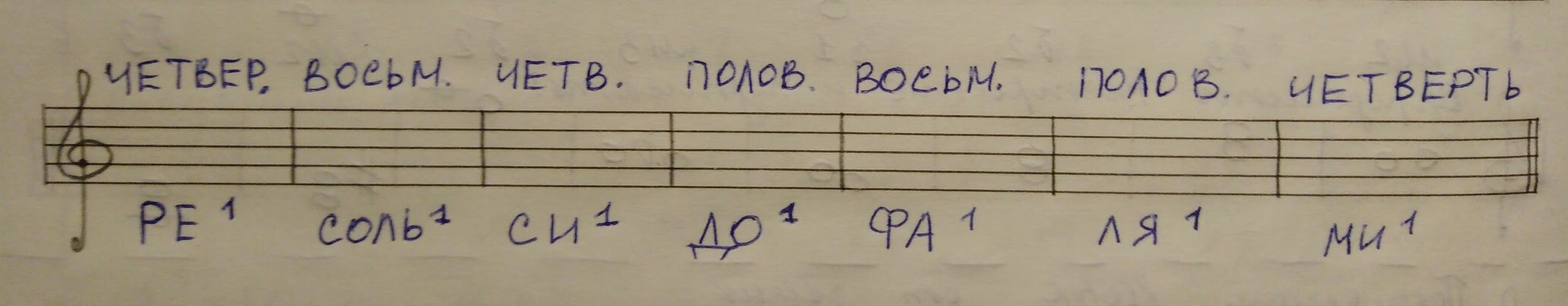 Направление штиля: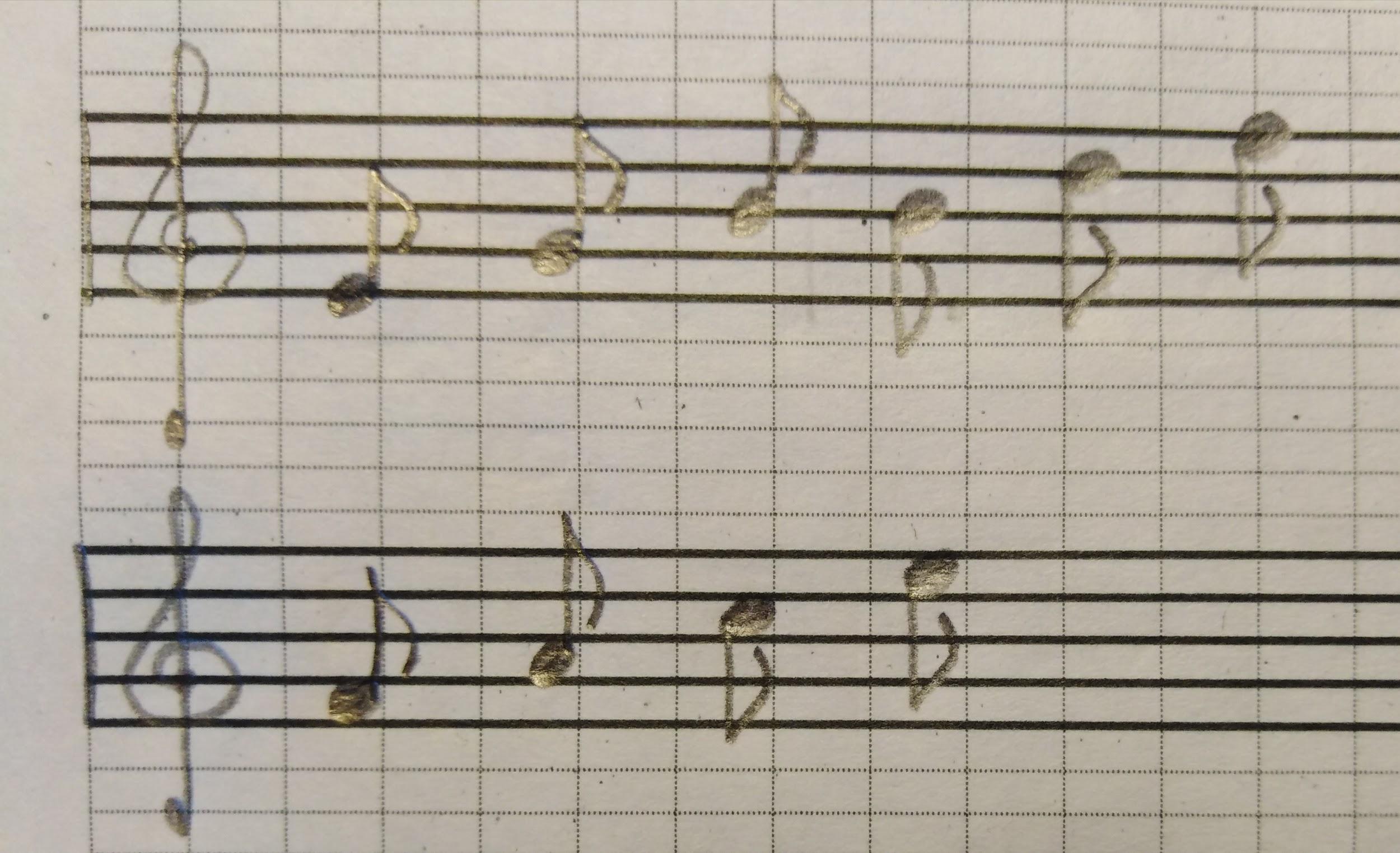 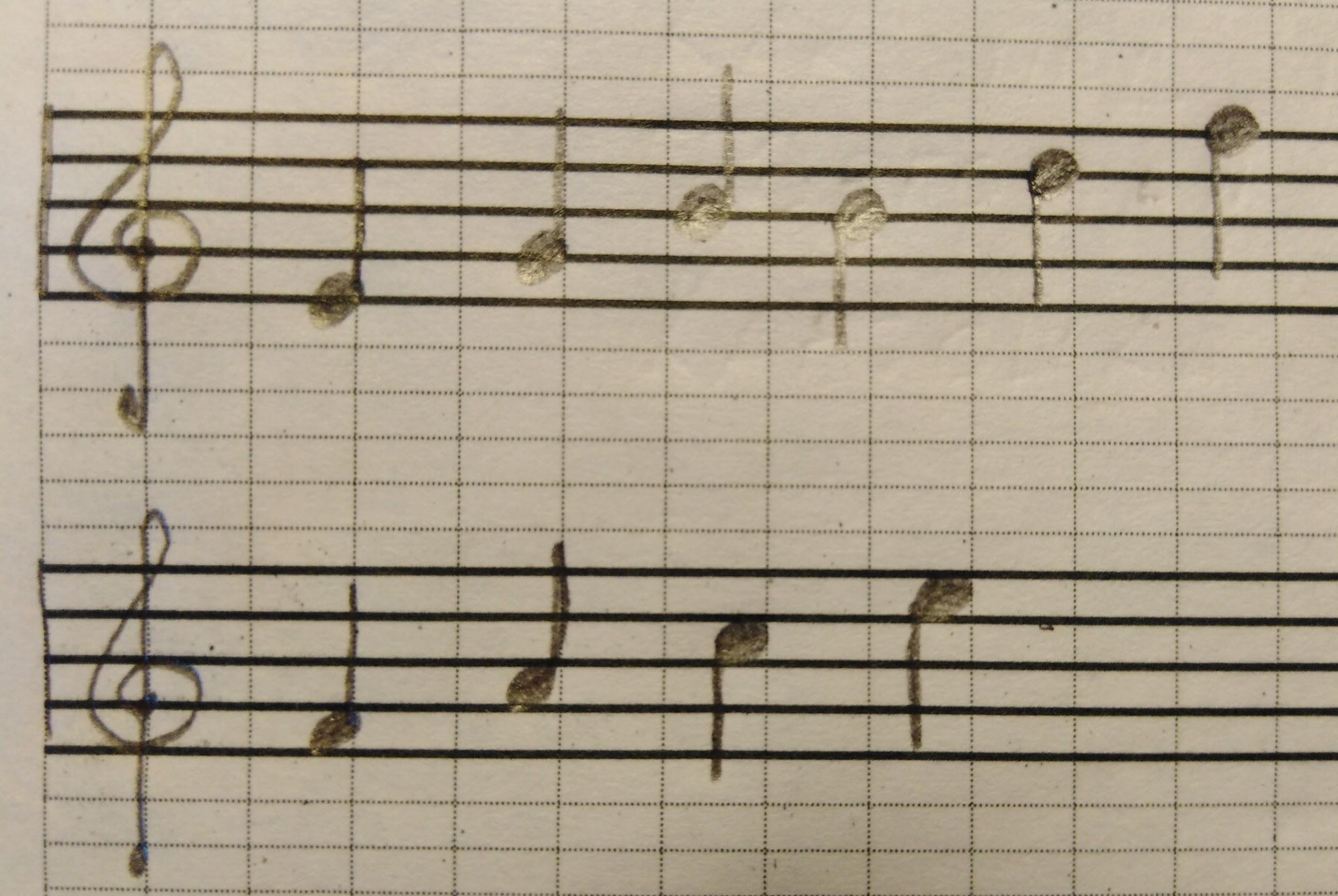 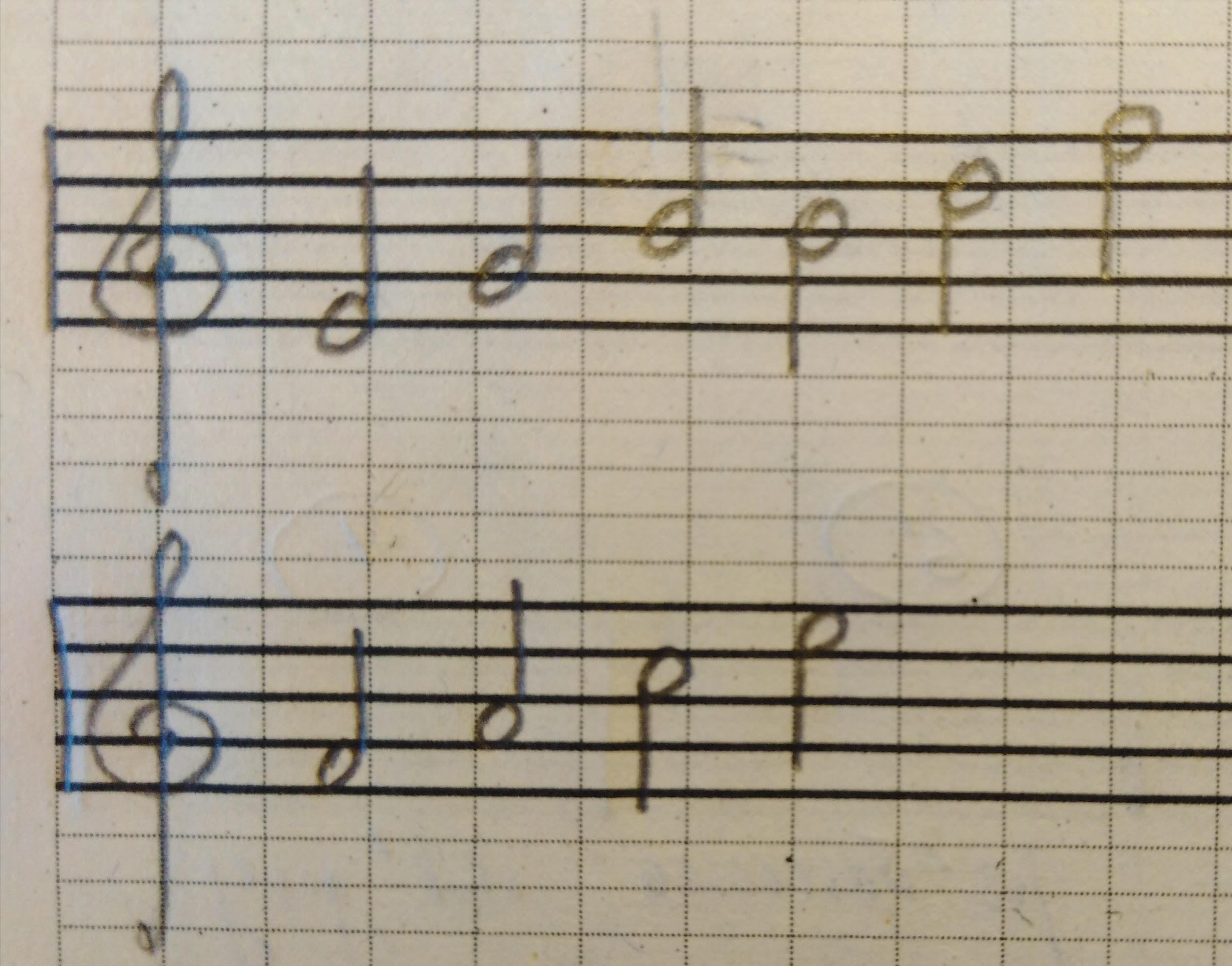 